Študenti na podporu sú vybraní riaditeľom a radou školy. Pochádzajú zo znevýhodnených rodín – slobodné matky, otec, ktorý sa o deti nestará, alkoholizmus v rodine, zdravotné postihnutie a pod. Ide o študentov, ktorí by bez vašej podpory nemali prístup k vzdelaniu. 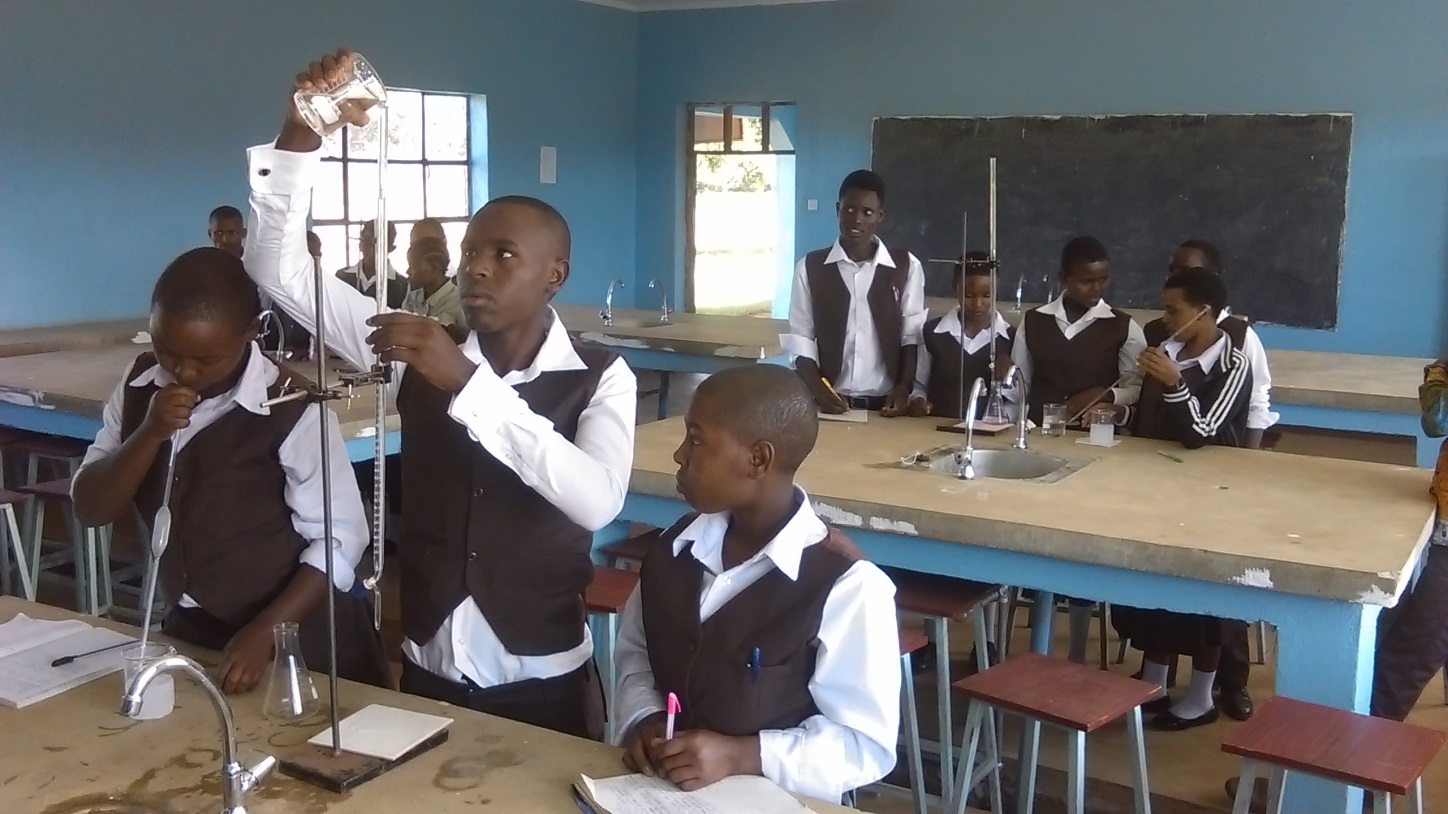 